ФЕДЕРАЛЬНОЕ КАЗЕННОЕ ПРОФЕССИОНАЛЬНОЕ ОБРАЗОВАТЕЛЬНОЕ УЧРЕЖДЕНИЕ«ИВАНОВСКИЙ РАДИОТЕХНИЧЕСКИЙ ТЕХНИКУМ-ИНТЕРНАТ»МИНИСТЕРСТВА ТРУДА И СОЦИАЛЬНОЙ ЗАЩИТЫ РФТема: Использование технологии критического мышления на уроках английского языка.Преподаватель:                          Цицеронова Ольга ВениаминовнаВажнейшая задача цивилизации – научить человека мыслить.                                                                                                                              Т. ЭдисонВ своей педагогической деятельности преподаватели руководствуются, прежде всего, федеральным государственным образовательным стандартом  среднего общего образования (ФГОС СПО).Методологической основой Стандарта является системно-деятельностный подход, который обеспечивает: - формирование готовности обучающихся к саморазвитию и непрерывному образованию; - проектирование и конструирование развивающей образовательной среды,-построение образовательного процесса с учетом индивидуальных, возрастных, психологических, физиологических особенностей и здоровья обучающихсяСтандарт устанавливает требования к результатам освоения обучающимися основной образовательной программы: - личностным, включающим готовность и способность обучающихся к саморазвитию и личностному самоопределению, сформированность их мотивации к обучению и целенаправленной познавательной деятельности, системы значимых социальных и межличностных отношений, ценностно-смысловых установок, отражающих личностные и гражданские позиции в деятельности, способность ставить цели; - метапредметным, включающим освоенные обучающимися межпредметные понятия и универсальные учебные действия (регулятивные, познавательные, коммуникативные), способность их использования в познавательной и социальной практике, самостоятельность в планировании и осуществлении учебной деятельности и организации учебного сотрудничества с педагогами и сверстниками, способность к построению индивидуальной образовательной траектории; - предметным, включающим освоенные обучающимися в ходе изучения учебного предмета умения, специфические для данной предметной области, виды деятельности по получению нового знания в рамках учебного предмета, его преобразованию и применению в учебных, учебно-проектных и социально-проектных ситуациях, владение ключевыми понятиями, методами и приемами. Согласно образовательному стандарту основного общего образования по иностранному языку, обучение английскому языку преследует две основные цели:
1.Развитие иноязычной коммуникативной компетенции.
2. Развитие и воспитание способности и готовности к самостоятельному и непрерывному изучению иностранного языка.Эти цели  могут быть достигнуты путем внедрения новых образовательных технологий, как инструмента повышения мотивации к обучению и результативности обучения, развития  творческих способностей  обучающихся  на учебных занятиях  английского языка.В контексте гуманистической парадигмы существенно изменяются функции образования: от сообщения, репродуцирования суммы систематизированных знаний - к конструированию знаний; от навязывания знаний к пробуждению интереса к ним; от «образования на всю жизнь» к образованию как базе дальнейшего непрерывного совершенствования; от тезиса «знание - сила» - к тезису «познание - сила». Современные образовательные  технологии призваны научить свободно ориентироваться в иноязычной среде и уметь адекватно реагировать в различных ситуациях, заинтересовать студентов  изучением иностранного языка посредством накопления и расширения их знаний и опыта.Необходимость внесения инновационных изменений в профессиональную подготовку студентов обусловлена тем, что сегодня от будущих работников требуются не только глубокие знания, но и умение в быстроменяющейся ситуации приобретать новые знания и использовать их для проектирования собственной деятельности. Все это диктует необходимость поиска наиболее эффективных форм, методов и технологий обучения.Современные технологии в образовании рассматриваются как средство, с помощью которого может быть реализована новая образовательная парадигма.Тенденции развития образовательных технологий напрямую связаны с гуманизацией образования, способствующей самоактуализации и самореализации личности.Сегодня изменилось отношение к инновационным методам, к новаторству вообще. Появилась возможность реализации любых эффективных методов, форм. Педагогическая технология - главный фактор успеха в работе педагога.Внедрение инновационных технологий в профессиональную подготовку будущего специалиста является необходимым элементом формирования основ профессионализма.     Инновационные технологии в профессиональном образовании способствуют повышению качества обучения. Инновации в деятельности системы профессионального образования - это совокупность новых знаний, подходов и технологий для получения результата в виде услуг образования.Основные направления инновационной деятельности:· совершенствование содержания образования;· изучение и внедрение в практику современных педагогических технологий;· совершенствование системы управления;· информатизация образовательного процесса.  Инновационные педагогические технологии в образовании играют существенную роль и предполагают взаимосвязанную деятельность преподавателя с обучающимися и студентами.В своей педагогической деятельности для работы со студентами активно использую технологию «развития критического мышления».Технология «Развитие критического мышления» разработана в конце XX века в США (Чарльз Темпл, Джинни Стил, Куртис Мередит),а в России – красноярские ученые и практики А.Бутенко, Е.Ходос.. В ней синтезированы идеи и методы технологий коллективных и групповых способов обучения, а также сотрудничества, развивающего обучения.  Эта технология тесно связана с понятием личностно - ориентированного обучения. На занятиях  мы в основном работаем с двумя видами текстов: информационный и художественный. Приемы данной технологии хорошо работают на обоих типах текстов.  Формы занятия  отличаются от занятий  с традиционным обучением. Студенты  не сидят пассивно, слушая преподавателя, а становятся главными действующими лицами занятия, они думают и вспоминают, делятся рассуждениями друг с другом, читают, пишут, обсуждают прочитанное. В этой технологии выделяют три этапа:- вызов- осмысление- рефлексияПланируя каждое занятие, всегда тщательно продумываю его начало, так как  считаю, что это -  залог успеха основной его части и  положительный результат всего занятия - “A good beginning makes a good ending”, as the British people say».В технологии критического мышления начало занятия – это стадия вызова. Стадия вызова имеет много достоинств и преимуществ. Стадия вызова призвана: •	активизировать студентов: и слабых и сильных; •	формировать мотивацию на учебную деятельность; •	настраивает на воспроизведение изучаемого материала через мотивацию своей жизненной позиции. Так, предъявляя новый текст,  предлагаю студентам ответить на вопрос, что вы знаете о том или ином факте, реалии, личности, заполнив схемы (кластер).Прием «Кластера», этот прием очень хорошо подходит для работы со слабослышащими студентамиЗначение слова «Cluster»:Пучок, гроздьГруппаКластеры – графический прием систематизации материала. Можно использовать на этапе как вызова, так и рефлексии.Мысли не громоздятся, а «гроздятся».Технология составления кластера1. Вводится ключевое слово или понятие.2. Запись слов вокруг ключевого слова. Они обводятся и соединяются с основным словом.3. Каждое новое слово образует собой новое ядро, которое вызывает дальнейшие ассоциации. Таким образом создаются ассоциативные цепочки.4. Взаимосвязанные понятия соединяются линиями.Таким образом, кластер – это графическая организация материала, показывающая смысловые поля того или иного понятия. При изучении темы: «Эффекты, производимые током» мы использовали следующие кластеры.На второй стадии – осмысление, переходим к эффективному чтению с применением метода «INSERT»Суть метода «INSERT»Приём был разработан американскими учёными Д. Воган и Т. Эстес, а впоследствии дополнен основоположниками технологии критического мышления Ч. Темпл, К. Меридит и Д. Стилл. По их определению INSERT— это умение критически осмысливать новую информацию и находить связи с уже изученной посредством работы с текстом. В практическом отношении технология эффективного чтения представляет собой систему знаков, организованных в таблицу, заполнение которой идёт в процессе изучения нового материала. Название приёма складывается из первых букв каждого слова определения:I — interactive (интерактивная)N — noting (познавательная)S — system for (система)E — effective (для эффективного)R — reading and (чтенияи)T — thinking (размышления).Перевод несколько вольный, но передает суть метода. Итак, «insert»— это прием технологии развития критического мышления через чтение и письмо используемый при работе с текстом, с новой информацией.В методику INSERT часто называют и технологией эффективного чтения.Как использовать метод "INSERT" на учебных занятиях1. Студенты читают текст, маркируя его специальными значками:V — я это знаю;+ — это новая информация для меня;- — я думал по-другому, это противоречит тому, что я знал;? — это мне непонятно, нужны объяснения, уточнения.2. Заполняется таблицаПример использования метода «INSERT» при изучении темы: «Эффекты, производимые электрическим током»Студентам предлагается прочитать текст по данной теме.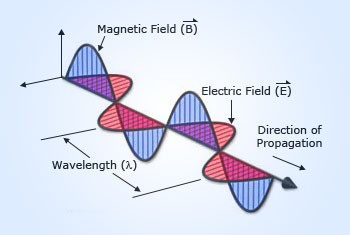 The current flow is detected and measured by any of the effects that it produces. There are three important effects accompanying the motion of electric charges: the heating, the magnetic and chemical effects, the latter is manifested under special conditions.The production of heat is perhaps the most familiar among the principal effects of an electric current. The heating effect of the current is found to occur in the electric circuit itself. It is detected owing to an increase in the temperature of the circuit. This effect represents a continual transformation of electric energy into heat. For instance, the current which flows through the filament of an incandescent lamp heats that filament to a high temperature.The heat produced per second depends both upon the resistance of the conductor and upon the amount of current carried through it. The thinner the wire is, the greater the developed heat is. On the contrary, the larger the wire is, the more negligible the heat produced is. Heat is greatly desirable at times but at other times it represents a waste of useful energy. It is this waste that is generally called "heat loss" for it serves no useful purposes and decreases efficiency.The heat developed in the electric circuit is of great practical importance for heating, lighting and other purposes. Owing to it people are provided with a large number of appliances, such as: electric lamps that light our homes, streets and factories, electrical heaters that are widely used to meet industrial requirements, and a hundred and one other necessary and irreplaceable things which have been serving mankind for so many years.The electric current can manifest itself in some other way. It is the motion of the electric charges that produces the magnetic forces. A conductor of any kind carrying an electric current, a magnetic field is set up about that conductor.This effect exists always whenever an electric current flows, although in many cases it is so weak that one neglects it in dealing with the circuit. An electric charge at rest does not manifest any magnetic effect. The use of such a machine as the electric motor has become possible owing to the electromagnetic effect.The last effect to be considered is the chemical one. The chemical effect is known to occur when an electric current flows through a liquid. Thanks to it a metal can be transferred from one part of the liquid to another. It may also effect chemical changes in the part of the circuit comprising the liquid and the two electrodes which are found in this liquid. Any of the above mentioned effects may be used for detecting and measuring current.Заполнить таблицу при чтении текста.3. Студенты обмениваются таблицами и читают задания друг друга.4. Повторное чтение текста. Эта стадия переводит занятие уже в этап осмысления. При этом таблица может пополниться, либо какие-то тезисы уже перейдут из одной колонки в другую.5. Рефлексия. На данном этапе сравниваются записи всех студентов , внесенные в таблицу. Идет анализ того, как накапливаются знания. Путь к новому становится более наглядным и понятным. И как итог формируем одну таблицу, которая включает в себя наиболее полное представление изучаемой темы.Нюансы применения метода "INSERT"Таблица обсуждается по "колонкам". То есть, сначала то, что уже известно, затем то, что явилось новым.Работа может проводиться как индивидуально, так и в парах или группах. Прием требует от студента не пассивного чтения, а внимательного прочтения. Если раньше он просто пропускал непонятные моменты в тексте, то прием «INSERT» заставляет обратить на них внимание, сконцентрироваться на каждой строке текста.«INSERT» довольно эффективен, когда нужно проработать большой пласт теоретического материала.Главное преимущество методов «Cluster» и «Insert» в том, что они могут активно применяться для обучения слабослышащих студентов. Так, как в данном случае происходит более полная опора на наглядность, что играет  принципиально важную положительную роль, обусловленную особым значением зрительного восприятия при нарушениях слуха, играет. Понять действенность того или иного способа работы можно, оценив целесообразность его использования на определённом этапе занятия. Что касается метода «INSERT», то он может быть применён на любой стадии работы со студентами:для актуализации изученного на этапе вызова;в процессе вычленения новой информации на этапе осмысления;при анализе самостоятельно полученной информации на этапе рефлексии.Использование метода«INSERT» формируют метапредметные результаты освоения основной образовательной программы (о которых говорилось выше), а именно: 1) умение самостоятельно определять цели деятельности и составлять планы деятельности; самостоятельно осуществлять, контролировать и корректировать деятельность; использовать все возможные ресурсы для достижения поставленных целей и реализации планов деятельности; выбирать успешные стратегии в различных ситуациях; 2) умение продуктивно общаться и взаимодействовать в процессе совместной деятельности, учитывать позиции других участников деятельности, эффективно разрешать конфликты; 3) владение навыками познавательной деятельности, навыками разрешения проблем; способность и готовность к самостоятельному поиску методов решения практических задач, применению различных методов познания; 4) готовность и способность к самостоятельной информационно-познавательной деятельности, включая умение ориентироваться в различных источниках информации, критически оценивать и интерпретировать информацию, получаемую из различных источников; 5) умение самостоятельно оценивать и принимать решения, определяющие стратегию поведения, с учетом гражданских и нравственных ценностей; 6) владение языковыми средствами - умение ясно, логично и точно излагать свою точку зрения, использовать адекватные языковые средства; 7) владение навыками познавательной рефлексии как осознания совершаемых действий и мыслительных процессов, их результатов и оснований, границ своего знания и незнания, новых познавательных задач и средств их достижения. Таким образом, выполняются требования ФГОС среднего общего образования, а также требования работодателей к выпускнику СПО, которые близки формируемым в ФГОС СПО общим компетенциям: умение работать в коллективе (ОК6).готовность менять профиль деятельности в зависимости от изменения стратегии развития предприятия (ОК9),умение самостоятельно работать с информацией (ОК5),умение находить нестандартные решения и принимать решения (ОК 3),готовность к самообразованию (ОК 8)повышается интерес к изучению материала за счёт стимулирования самостоятельной поисковой деятельности, которая носит творческий характер;запускается механизм самообразования и самоорганизации, что повышает образовательную мотивацию в целом;формируются навыки написания текстов разного жанра, то есть воспитывается культура письма;развивается информационная грамотность, способность к аналитической и оценочной работе с текстами.Преподавателю, поставленному образовательными программами в рамки постоянной нехватки времени для изложения нового материала, метод «INSERT»  позволяет:эффективно использовать время учебного занятия;индивидуализировать обучение;«продвигать» студентов к самостоятельной работе с учебником;выявить информационное поле, которое требует дополнительной работы;увидеть творческий и организаторский потенциал студентов.Результаты, например, к 4 курсу студенты не боятся новых текстов на английском языке, легко выделяют незнакомые понятия и быстро работают с ними, владеют нужным количеством слов, знают правила построения предложений в английском языке, активно участвуют в онлайн олимпиадах по английскому языку. (Приложение 1)Приложение 1.Литература:Бустром Р. Развитие творческого и критического мышления. СПб: Издательство «Альянс «Дельта», 2017. - 134 с.Новикова Г.П. Инновационная деятельность - важнейшее условие профессионально - личностного развития педагога/ Г.П. Новикова// Педагогическое образование и наука// 2015.Павлова И.П. Традиции и новации в методике обучения иностранным языкам: что есть что?// Вестн. Моск.гос. лингвист.ун.-та; вып.12 (698). Сер. Педагогические науки. 2014. - 44 - 62с.Пахомова Н. Ю. Технология проблемного обучения на уроках английского языка // Научнометодический электронный журнал «Концепт». - 2017. - № 2 (февраль). - 0,3 п. л. - URL: - №7. - 14 - 28с.Эдвард де Боно. Шесть шляп мышления. - Минск: Попурри, 2016. - 208 с.Южакова Н.О. К вопросу об обучении детей с нарушением слуха иностранному языку /Н.О.     Южакова// Студенты вузов – школе и производству. -2017Интернет-ресурсы: https://docplayer.ru/66159797-Tehnologiya-problemnogo-dialoga-na-urokah- angliyskogo-yazyka.htmlV+—?Здесь записываются термины и понятия, встречающиеся в тексте, которые уже были известныОтмечается все новое, что стало известно из текстаОтмечаются противоречия. Студент отмечает то, что идет вразрез с его знаниями и убеждениями.Перечисляются непонятные моменты, те, что требуют уточнения или вопросы, возникшие по мере прочтения текста.V+—?The current flow is detected and measured by any of the effects that it produces.The production of heat is perhaps the most familiar among the principal effects of an electric current.This effect exists always whenever an electric current flows, although in many cases it is so weak that one neglects it in dealing with the circuit. An electric charge at rest does not manifest any magnetic effect. The use of such a machine as the electric motor has become possible owing to the electromagnetic effect.The electric current can manifest itself in some other way. It is the motion of the electric charges that produces the magnetic forces.What is called “heat loss”?